Нужно ли вставать на учет с гепатитом С?
Гепатит С - опасное инфекционно-вирусное заболевание, из-за которого ежегодно в мире погибает около 1 млн. человек. Патология официально считается излечимой, но эффективность терапии зависит от того, на какой стадии она была обнаружена. В основном, она обнаруживается только после диагностики, поскольку чаще всего болезнь протекает бессимптомно и в хронической форме. Часто пациенты интересуются, ставят ли на учет с гепатитом С. Чтобы дать ответ на этот вопрос, нужно разобраться, что такое гепатит, клиника этой патологии и какова его медицинская тактика.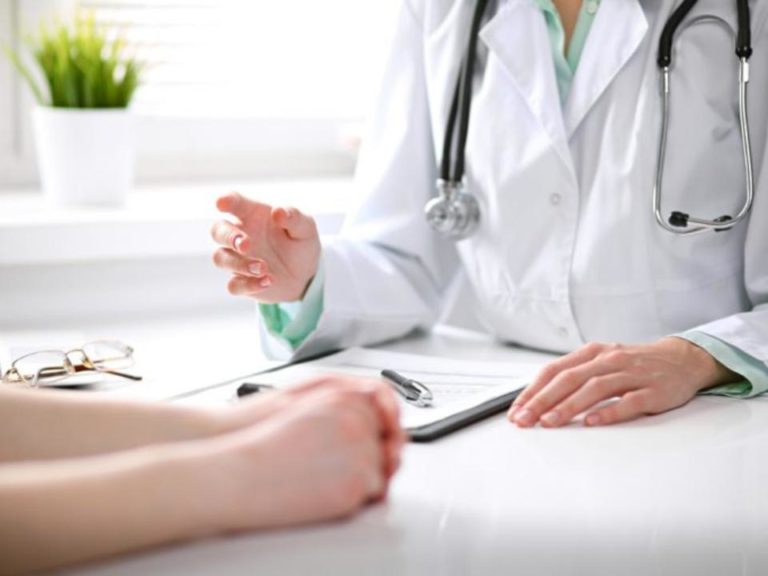 Первые шаги при гепатите СHepatitis C Virus - патоген, известный науке с 1989 года. Данный вирус относится к гемоконтактным флавивирусам, характеризуется одноцепочечной РНК и имеет 8 разновидностей - генотипов. Является возбудителем HCV как в острой, так и в хронической форме, из которой около 80% случаев заболевания приходится на последнюю. Патоген, попадая в организм человека, проникает в печень и запускает в ней воспалительный процесс, который может продолжаться не один десяток лет. Длительное агрессивное воздействие патогена приводит к необратимым поражениям клеток печени, способствующим развитию гепатоза, фиброза, цирроза, недостаточности органа, опухолям, в том числе - злокачественным.Клиника гепатита С характеризуется такими его симптомами: желтуха кожи, слизистых оболочек, глазных белков;боль в области органов пищеварения, в частности - в печени;расстройство желудочно-кишечного тракта, что выражается в рвоте, диарее, тошноте;потемнение оттенка мочи, посветление - кала;слабость, головокружение, постоянное недомогание.Чаще всего, пациент не ощущает никаких изменений в своем организме и не подозревает о заболевании. Поэтому при подозрениях на вирусный гепатит клиника его подтверждается только лабораторными анализами и диагностикой.Первыми шагами при ВГС является обращение к врачу. Подобными инфекциями и вирусами занимается инфекционист. Поскольку HCV поражает печень, то данное заболевание также наблюдается гастроэнтерологами и гепатологами. Сначала врач устанавливает симптоматику и собирает жалобы пациента, затем больной проходит все необходимые этапы диагностики, на основании чего ему прописывается лечение. Обязателен ли учёт с гепатитом С?Несмотря на то,  что заболевание имеет внушительные масштабы и относится к группе опасных, в нашей стране отсутствует прямой нормативно-правовой акт, обязующих вставать больным гепатитом С на учет. Ранее этот вопрос выводили на государственный уровень в  Постановлении Главного санитарного врача РФ от 22.10.2013 г. № 58 "Об утверждении санитарно-эпидемиологических правил СП 3.1.3112-13 "Профилактика вирусного гепатита С", но норматив не получил законной силы.В последнии годы в связи с масштабностью HCV, государство ввело несколько программ превентивного характера, а также в поддержку малообеспеченных и социально незащищенных категорий людей. По ним носители ВГС могут встать на учет для получения государственной поддержки в лечении и профилактики болезни.Как помогут в больнице при гепатите?
Обратившись в медицинское учреждение, пациент с подозрением на HCV должен пройти все необходимые этапы диагностики. Врач назначает больному такие анализы:
серологический анализ, с помощью которого выявляют антитела к гепатиту С;выявление РНК вируса - тип анализа, который наиболее достоверно позволяет подтвердить наличие или отсутствие патогена в организме.
Также могут понадобиться печеночные тесты, если ранее они не проводились. Этот тип диагностики помогает установить уровень билирубина, аспартатаминотрансферазы (АСТ), аланинаминотрансферазы (АЛТ) и билирубина в сыворотке.Для диагностики функции печени проводят анализы на количество тромбоцитов и протромбиновое время/международное нормализованное отношение (ПВ/МНО), а также сывороточный альбумин.После подтверждения наличия ВГС, больному могут предложить  диспансерное наблюдение для терапии и предупреждения прогрессирования заболевания.Часто такое наблюдение за больными с хронической формой гепатита С производит врач-инфекционист медицинского учреждения по месту жительства пациента. Если данный специалист в ближайшей больнице отсутствует, то за больным может наблюдать терапевт (для маленьких детей - педиатр).Лечение может происходить как в условиях стационара, так и на дому. Это устанавливает лечащий врач в зависимости от тяжести и степени заболевания.Лечение гепатита СКакое лечение подойдет больному, определяет лечащий врач. При подборе медикаментозной терапии он руководствуется такими показателями:, на какой стадии гепатит С, клиника болезни, генотип, вирусная нагрузка, сопутствующие заболевания, возраст, состояние здоровья пациента и прочими результатами диагностики. Помимо медикаментозной терапии, пациент должен самостоятельно помогать лечению, поддерживая организм следующими принципами:соблюдать диетическое питание и его режим;отказаться от применения токсичных, наркотических, алкогольных веществ, а также табакокурения;минимизировать физические и психоэмоциональные нагрузки;принимать препараты строго по назначению врача.До недавнего времени в медикаментозной терапии гепатита С принимались такие средства, как интерферон и рибавирин. Однако прорыв в медицине и появление противовирусных препаратов прямого действия позволили сделать эту терапию не только удобной и менее травматичной для организма, но и привести показатели ее эффективности более, чем к 95%. Кроме ПППД применяются гепатопротекторы, способствующие восстановлению и защите тканей печени, а также иммуномодуляторы, способствующие укреплению иммунитета.При необратимых последствиях, как цирроз и злокачественные опухоли печени, практикуется трансплантация органа. Однако, после операции вирус HCV остается, а потому лечение подразумевает дальнейший прием противовирусных препаратов прямого действия. Несмотря на то, что после выздоровления у человека вырабатывается иммунитет к ВГС, всегда остаются шансы заразиться болезнью снова. Поэтому, чтобы обезопасить себя от дальнейшего инфицирования, следует придерживаться профилактических мер:
отказаться от приема наркотиков, особенно - от парентерального;
проходить медицинское и косметологическое обслуживание только в проверенных местах;
периодически сдавать анализы;
вести защищенную половую жизнь;
соблюдать правила личной гигиены, проживая с больным HCV.Диагноз “гепатит С” не требует постановки больного на учет. Но это заболевание нуждается в постоянном наблюдении и компетентной терапии. Патология полностью излечима, но успех зависит от того, на какой стадии был выявлен ВГС и лечения, которое было назначено и добросовестно получено пациентом.